　　中国科学院成都生物研究所2021年招收攻读硕士学位研究生专业目录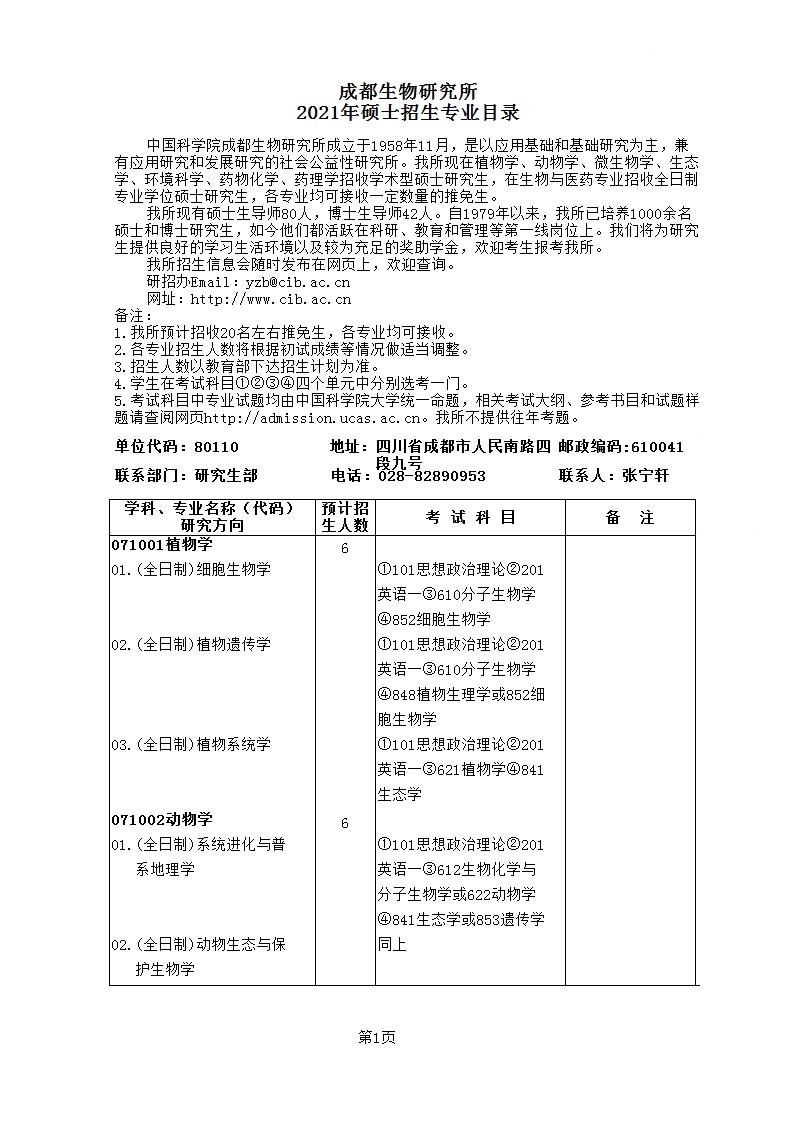 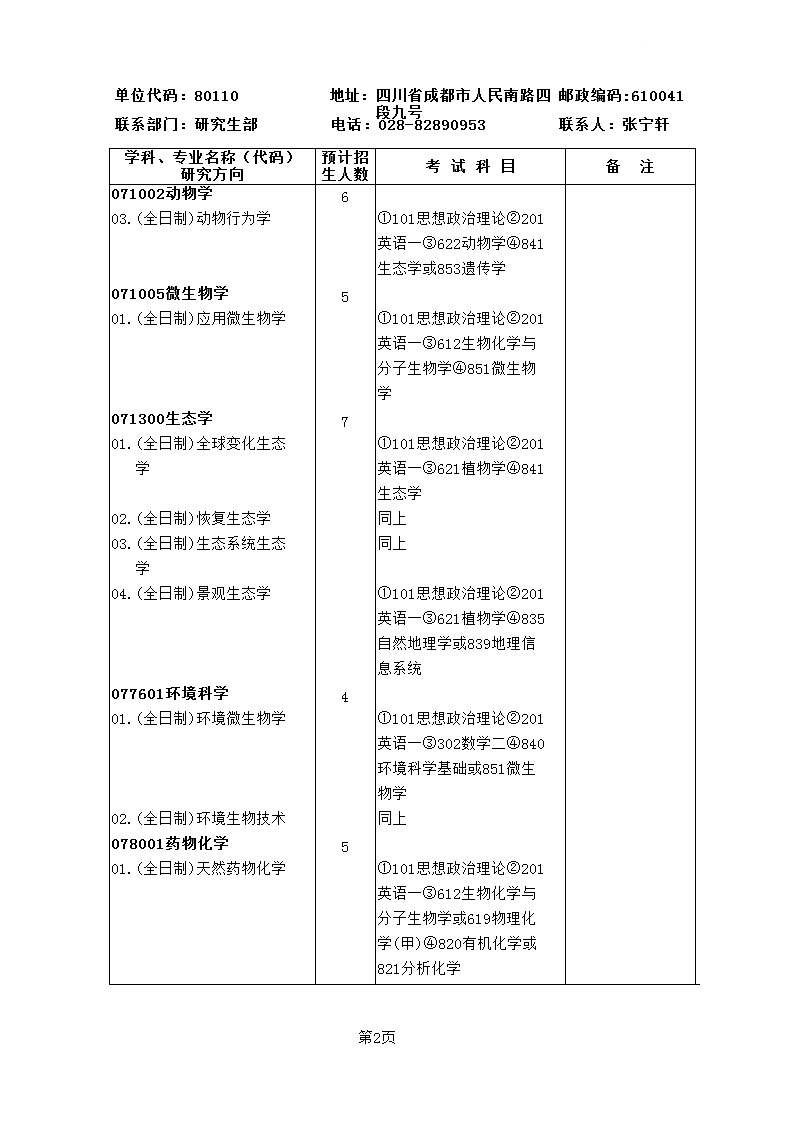 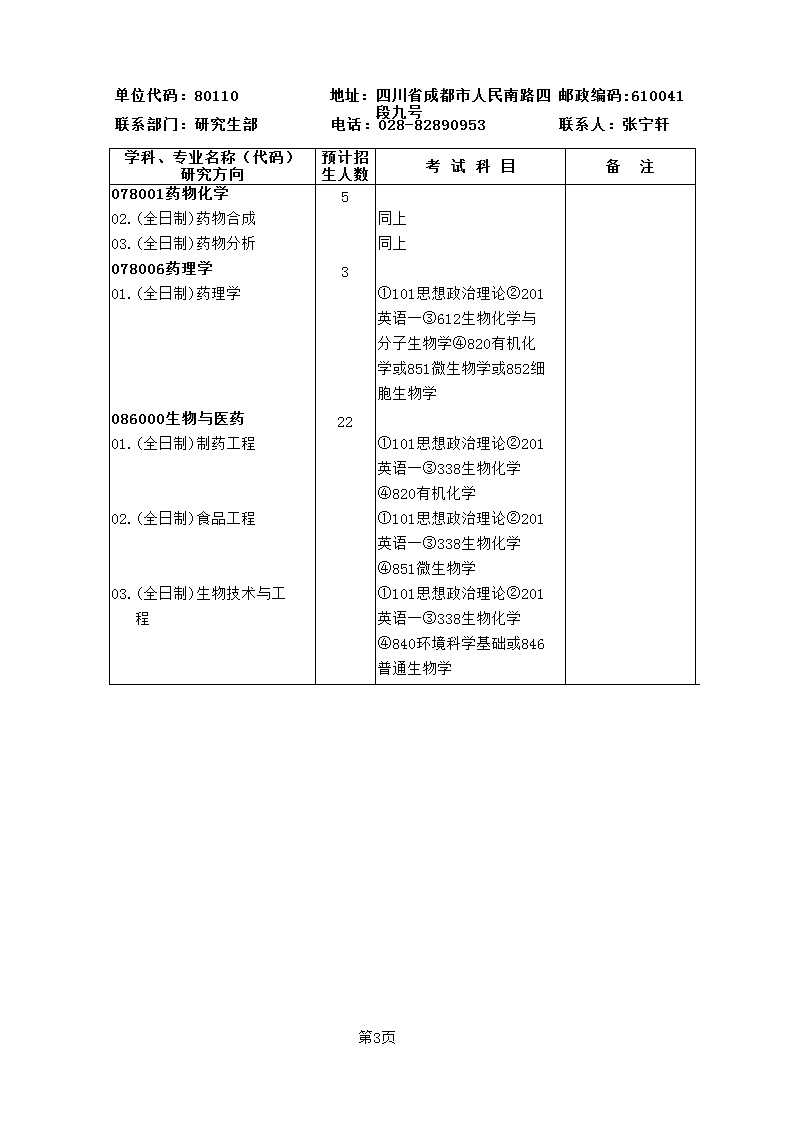 